Dagordning årsmöte 2021Svenska Hundklubben RiksorganisationenDigitalt möte 2021-04-25Mötets öppnande Val av mötesordförande Val av mötessekreterare Fastställande av röstlängd Val av justerare tillika rösträknare Fastställande av dagordning Årsmötets behöriga utlysande Verksamhetsberättelse med ekonomisk redovisning Revisionsberättelse och fastställande av balansräkning Fråga om ansvarsfrihet för den avgående styrelsen Behandling av inkomna motioner och styrelsens förslag Val av styrelse Valberedningens samlade förslag
Om valberedningens samlade förslag antas utgår punkterna b-c. Val av ordförande/vice ordförande Val av övriga ledamöter och suppleanter Val av revisorer Beslut om omedelbar justering av punkterna 12 och 13. Val av valberedning Mötet avslutas 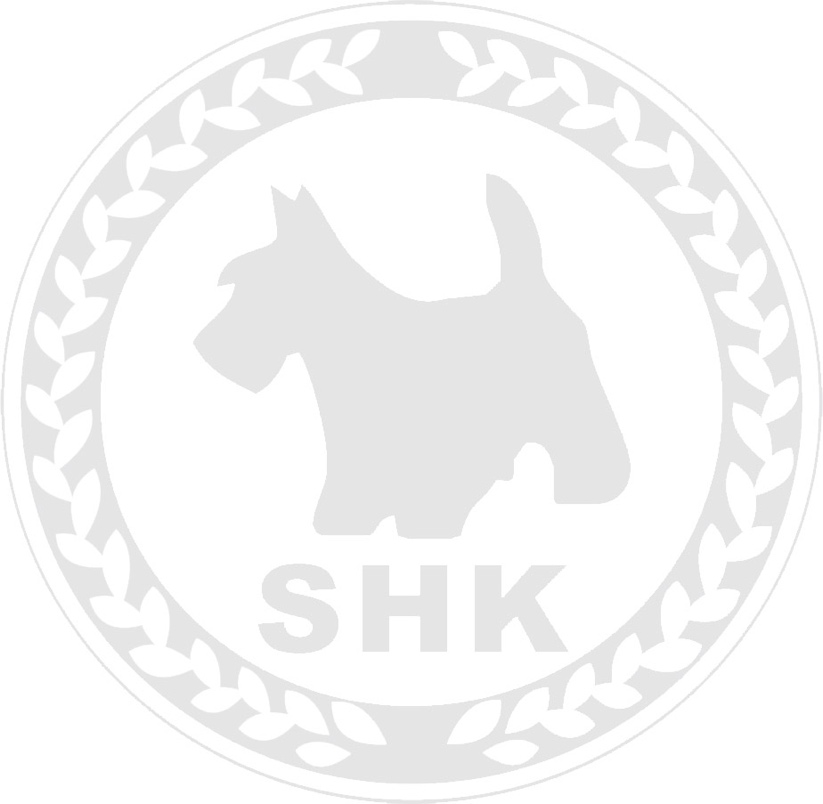 